Whole Class Reading - Paddington’s Post 1Remember to answer the questions in full sentences. i.e who is the author? ‘The author of the story is…’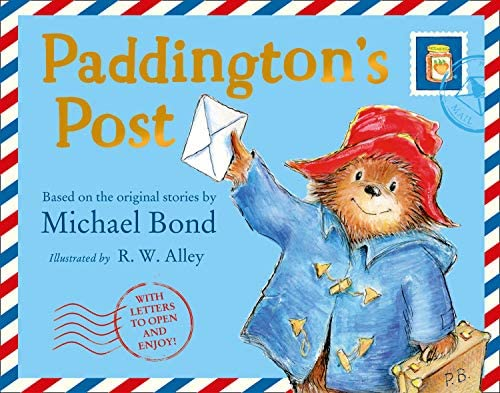 Who is the author of the story?
___________________________________________________________________________________________________________________________________________________________________________________________________________________________Where did Paddington Bear get his name from?___________________________________________________________________________________________________________________________________________________________________________________________________________________________What number house did Paddington’s new family live in?___________________________________________________________________________________________________________________________________________________________________________________________________________________________